Norme européenne EN 1090-2 intitulé : Exécutions des structures en acier et des structures en aluminium  - Partie 2 : Exigences techniques pour les structures en acier (Execution of steel structures and aluminium structures - Part 2: Technical requirements for steel Structures) de juillet 2002, éditée par le comité européen de normalisation CENChapitre 8 – Fixation mécaniques / Boulons non précontraints + Boulons précontraints + RivetsIntroduction :On commence par les règles préliminaires liées au chapitre 8 ; ce sont les sections 5.6 et 6.6, ensuite on passe aux règles de ce chapitre.5.6 Éléments de fixation mécaniques5.6.1 GénéralitésLa résistance à la corrosion des connecteurs, éléments de fixation et rondelles d'étanchéité doit êtrecomparable à celle spécifiée pour les éléments fixés. Les revêtements de galvanisation à chaud deséléments de fixation doivent être conformes à l'EN ISO 10684. Les revêtements de protection descomposants des éléments de fixation doivent satisfaire aux exigences de la norme de produit pertinenteou, à défaut, aux recommandations du fabricant.5.6.2 TerminologieDans le corps du texte, on utilise la terminologie suivante :   a) « rondelle » signifie : «rondelle plate ou rondelle plate chanfreinée» ;   b) « boulon » signifie : « une vis avec un écrou et rondelle(s) si nécessaire(s)».5.6.3 Boulons de construction destinés à des applications non précontraintesLes boulons de construction destinés à des applications non précontraintes en acier au carbone ou alliéet en acier inoxydable austénitique doivent être conformes à l'EN 15048-1.Les boulons conformes à l'EN 14399-1 peuvent aussi être utilisés pour des applications nonprécontraintes.Les classes de qualité des vis et écrous et, si nécessaire, les finitions de surface doivent être spécifiéesainsi que toutes les options requises autorisées par la norme de produit.Les caractéristiques mécaniques doivent être précisées pour :  a) les boulons en acier au carbone ou allié dont le diamètre est supérieur à ceux spécifiés dans l'ENISO 898-1etl'EN 20898-2 ;  b) les boulons en acier inoxydable austénitique dont le diamètre est supérieur à ceux spécifiés dansl'EN ISO 3506-1et l'EN 3506-2 ;  c) les vis en acier austéno-ferritique.Sauf spécification contraire, les éléments de fixation conformes à l'EN ISO 898-1 et à l'EN 20898-2 nedoivent pas être utilisés pour assembler des aciers inoxydables conformes à l'EN 10088. Si des kitsd'isolation doivent être utilisés, tous les détails concernant leur utilisation doivent être spécifiés.5.6.4 Boulons de construction aptes à la précontrainteLes boulons de construction à haute résistance aptes à la précontrainte comprennent les boulons dusystème HR, du système HV, et les boulons HRC. Ils doivent être conformes aux prescriptions de l'EN14399-1 et de la Norme européenne appropriée, tel qu'indiqué dans le Tableau 7.Les classes de qualité des vis et écrous et, si nécessaire, les finitions de surface doivent être spécifiéesainsi que toutes les options requises autorisées par la norme de produit.                         Tableau 7 — Normes de produit pour les boulons de constructionà haute résistance aptes à la précontrainte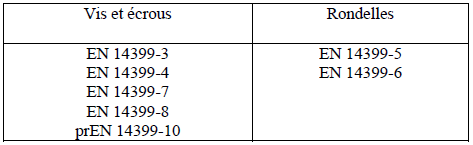 Sauf spécification contraire, les vis en acier inoxydable ne doivent pas être utilisées dans lesapplications précontraintes. Si elles sont utilisées, elles doivent être traitées comme des éléments defixation particuliers.5.6.5 Indicateurs directs de précontrainteLes indicateurs directs de précontrainte, ainsi que les rondelles durcies associées à placer sous l'écrouet la tête de la vis, doivent être conformes au prEN 14399-9. Les indicateurs directs de précontraintene doivent pas être utilisés avec les aciers de construction à résistance améliorée à la corrosionatmosphérique, ni avec les aciers inoxydables.5.6.6 Boulons résistant à la corrosion atmosphériqueLes boulons résistant à la corrosion atmosphérique doivent être fabriqués à partir d'un matériau àrésistance améliorée à la corrosion atmosphérique dont la composition chimique doit être spécifiée.NOTE Les éléments de fixation de nuance A type 3 conformes à la norme américaine ASTM A325 conviennent [48].Leurs caractéristiques mécaniques, performances et conditions de livraison doivent être conformes auxexigences de l'EN 14399-1 ou de l'EN 15048-1 selon le cas.5.6.7 Boulons d'ancrageLes boulons d'ancrage doivent avoir des caractéristiques mécaniques conformes à l'EN ISO 898-1 ouêtre fabriqués à partir d'un acier laminé à chaud conforme aux EN 10025-2 à EN 10025-4. Si spécifié,il est permis d'utiliser des aciers pour béton armé. Dans ce cas, ils doivent être conformes à l'EN 10080et la nuance d'acier doit être spécifiée.5.6.8 Dispositifs de blocageSi requis, les dispositifs de blocage, tels que les écrous autofreinés ou autres types de boulons quiempêchent efficacement tout desserrage de l'assemblage en cas d'impact ou de vibration importante,doivent être spécifiés. Sauf indication contraire, il est permis d'utiliser les produits conformes aux ENISO 2320, EN ISO 7040, EN ISO 7042, EN ISO 7719, EN ISO 10511, EN ISO 10512 et EN ISO10513.5.6.9 Rondelles biaisesLes rondelles biaises doivent être conformes à la norme de produit applicable.5.6.10 Rivets à chaudLes rivets à chaud doivent être conformes à la norme de produit applicable.5.6.11 Éléments de fixation pour éléments mincesLes vis autoperceuses doivent être conformes à l'EN ISO 15480 et les vis autotaraudeuses à l'EN ISO1481, EN ISO 7049, EN ISO 1479 ou ISO 10509. Les rivets aveugles doivent être conformes à l'ENISO 15976, EN ISO 15979, EN ISO 15980, EN ISO 15983 ou EN ISO 15984. Les clous pour pistoscellement par charge explosive et par air comprimé doivent être classés comme des éléments defixation particuliers. Les éléments de fixation mécaniques destinés à être utilisés dans des applicationsavec collaboration des parois doivent être d'un type spécifié pour une telle application.5.6.12 Éléments de fixation particuliersLes éléments de fixation particuliers sont des éléments de fixation qui ne sont pas couverts dans desnormes européennes ou internationales. Ils doivent être spécifiés, tout comme les essais nécessaires.NOTE L'utilisation d'éléments de fixation particuliers est traitée au 8.9.Les boulons hexagonaux injectés doivent être classés comme éléments de fixation particuliers.5.6.13 Livraison et identificationLes éléments de fixation selon 5.6.3 à 5.6.5 doivent être livrés et identifiés conformément auxexigences de la norme de produit pertinente. Les éléments de fixation selon 5.6.7 à 5.6.12 doivent êtrelivrés et identifiés comme suit :a) Ils doivent être livrés dans un emballage durable et étiqueté afin que le contenu soit facilementidentifiable.b) Il convient que l'étiquetage ou les documents d'accompagnement comportent les informationssuivantes sous une forme lisible et durable :-l'identification du fabricant et, s’il y a lieu, les numéros delot ;- le type d'élément de fixation et de matériau et, si nécessaire, son assemblage ;- le revêtement de protection ;- les dimensions en mm, s’il y a lieu pour le diamètre nominal et la longueur, et si nécessaire, lediamètre de la rondelle, l'épaisseur et la plage de compression efficace de la partie élastomère ;- la dimension du perçage, si nécessaire ;-pour les vis : les détails des valeurs limites de couple deserrage ;- pour les clous pour pisto scellement par charge explosive ou air comprimé : les informationsconcernant la puissance de tir ou la pression à utiliser, selon le cas.c) Les éléments de fixation et les éventuelles rondelles associées doivent porter une marque durabled'identification du fabricant.6.6 Perçage6.6.1 Dimensions des trousLes dispositions du présent article s'appliquent aux perçages réalisés pour des assemblages paréléments de fixations mécaniques et axes d'articulation. La définition du diamètre nominal du troucombinée au diamètre nominal du boulon devant être utilisée dans ce trou détermine l'appellation«normal» ou «surdimensionné» pour ce trou. Les termes «court» et» long» appliqués aux trousoblongs font référence à deux natures de trous utilisées dans les calculs des boulons précontraints. Cestermes peuvent également être employés pour désigner les jeux dans le cas de boulons nonprécontraints. Il convient que les dimensions spéciales des assemblages glissants soient spécifiées. Lesjeux nominaux pour les boulons et les axes d’articulation non prévus pour fonctionner dans desconditions ajustées doivent être tels que spécifiés au Tableau 11. Le jeu nominal est défini commeétant :— la différence entre le diamètre nominal du trou et le diamètre nominal du boulon pour les trousronds ;—  la différence entre respectivement la longueur ou la largeur du trou et le diamètre nominal duboulon, pour les trous oblongs.Tableau 11 — Jeux nominaux pour les boulons et les axes d’articulation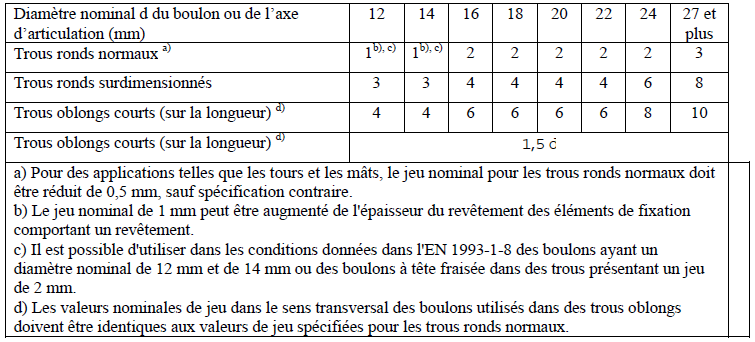 Pour les boulons ajustés, le diamètre nominal du trou doit être égal au diamètre de la partie lisse de latige du boulon.NOTE Pour les boulons ajustés conformes à l’EN 14399-8, le diamètre nominal de la partie lisse de latige est supérieurde1mm au diamètre nominal de la partie filetée.Pour les rivets à chaud, le diamètre nominal du trou doit être spécifié. Pour les vis ou rivets à têtefraisée, les dimensions nominales de la fraisure et les tolérances sur ces dimensions doivent être tellesque, après mise en place; la vis ou le rivet affleure la face externe du matériau extérieur.Les dimensions de la fraisure doivent être spécifiées en conséquence. Si la fraisure est pratiquée autravers de plusieurs épaisseurs de matériaux, ces matériaux doivent être maintenus fermement jointifspendant l'opération de fraisage. Lorsque des vis à tête fraisée sont utilisées en traction ou dans desapplications précontraintes, la profondeur nominale de la fraisure doit être inférieure d'au moins 2 mmà l'épaisseur nominale du matériau extérieur.NOTE Ces 2 mm sont destinés à pallier les tolérances défavorables.Pour les rivets aveugles utilisés pour la fixation des tôles profilées, le diamètre du trou de passage (dh)doit satisfaire à la condition suivante selon les normes pour rivets données au 5.6.11 :dnom + 0,1 mm ≤dh ≤dnom + 0,2 mmoù dnom = diamètre nominal du rivet.6.6.2 Tolérances sur le diamètre de trou pour les boulons et les axes d’articulationSauf spécification contraire, les diamètres de trou doivent satisfaire aux conditions suivantes :a) trous pour boulons et axes d'articulation ajustés : classe H11 selon l'ISO 286-2 ;b) autres trous : ± 0,5 mm, le diamètre de trou retenu étant la moyenne des diamètres d'entrée etde sortie (voir Figure 1).6.6.3 Exécution du perçageLes trous destinés aux éléments de fixation ou aux axes d'articulation peuvent être formés parn'importe quel procédé (forage, poinçonnage, coupage laser, jet de plasma ou autre coupagethermique) à condition que celui-ci laisse un trou fini tel que :a) les exigences de coupage se rapportant à la dureté locale et à la qualité de la surface de coupe,conformément au 6.4, soient satisfaites ;b) tous les trous appariés destinés à des éléments de fixation ou axes d'articulation coïncidentexactement les uns avec les autres de telle manière que les éléments de fixation puissent être inséréslibrement dans les éléments assemblés dans une direction perpendiculaire aux faces en contact.Le poinçonnage est autorisé à condition que l'épaisseur nominale de l'élément ne soit pas supérieure audiamètre nominal du trou ou, pour un trou non circulaire, à sa dimension minimale.Sauf spécification contraire, pour les classes d'exécution EXC1 et EXC2, les trous peuvent être forméspar poinçonnage sans alésage.Pour les classes d'exécution EXC3 et EXC4, le poinçonnage sans alésage n'est pas autorisé. Les trousdoivent être poinçonnés à un diamètre inférieur d'au moins 2 mm au diamètre définitif. La validité desprocédés de perçage doit être vérifiée périodiquement comme suit :a) huit échantillons couvrant la gamme des diamètres de trous, les épaisseurs de produits constitutifs etles nuances d'acier traités doivent être réalisés à partir d'essais de qualification de mode opératoire surun produit constitutif ;b) les dimensions des trous doivent être contrôlées aux deux extrémités de chaque trou à l'aide decalibres tout-ou-rien. Les trous doivent respecter la classe de tolérances spécifiée au 6.6.2.Si le procédé n'est pas conforme, il ne doit pas être utilisé avant correction. Il peut toutefois être utilisésur une gamme limitée de produits constitutifs et de dimensions de trous présentant des résultatsconformes. Les trous doivent également respecter les prescriptions suivantes :a) l'angle de dépouille (α) ne doit pas être supérieur à celui indiqué dans la Figure 1 ;b) les bavures (Δ) ne doivent pas être supérieures à celles indiquées dans la Figure 1 ;c) au niveau des éclisses/couvre-joints, les trous des surfaces de contact doivent être poinçonnés dansla même direction pour tous les éléments.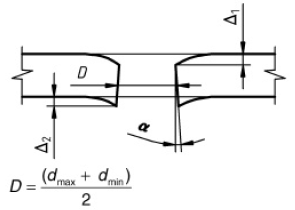 Max (Δ1 et Δ2) ≤ max (D/10 et 1 mm)α ≤ 4° (par exemple 7 %)Figure 1 — Déformations autorisées pour les trous poinçonnés et les découpes au plasmaLes trous destinés aux boulons ajustés et axes d'articulation ajustés peuvent être forés à la dimensionfinale ou être alésés in situ. Si les trous doivent être alésés in situ, ils doivent être forés ou poinçonnésà un diamètre inférieur d'au moins 3 mm au diamètre définitif. Lorsque l'élément de fixation doits'ajuster au travers de plusieurs épaisseurs de matériaux, les différents éléments doivent être maintenusfermement jointifs pendant l'opération de forage ou d'alésage. L'alésage doit être réalisé à l'aide d'unemachine à broche fixe. L'utilisation de lubrifiant acide est interdite.La fraisure des trous ronds normaux destinés aux vis ou rivets à tête fraisée doit être réalisée après leperçage.Les trous oblongs longs doivent être soit poinçonnés en une seule opération, soit formés de deux trousforés ou poinçonnés et terminés par oxycoupage manuel, sauf spécification contraire.Les trous oblongs dans les éléments et tôles formés à froid peuvent être formés par poinçonnage enune seule opération, poinçonnage consécutif ou jonction des deux trous poinçonnés ou forés à l'aided'une scie sauteuse.Les bavures doivent être éliminées des trous avant assemblage. Lorsque des trous sont forés en une seule opération au travers d'éléments bridés ensemble ne devant pas être séparés après le forage,l'élimination des bavures n'est nécessaire que sur les trous extérieurs.CHAPITRE 8 de la présente norme « 8 Fixations mécaniques »8.1 GénéralitésLe présent article couvre les exigences relatives aux fixations réalisées en usine et sur chantier, ycompris la fixation de tôles nervurées. Les épaisseurs des divers éléments faisant partie d'un mêmeassemblage ne doivent pas différer de plus de D, ou D est de 2 mm en règle générale et de 1 mm dansles applications avec précontrainte (voir Figure 3). Lorsque des fourrures métalliques sont fourniespour que la différence d'épaisseur ne soit pas supérieure à la limite spécifiée ci-dessus, leur épaisseurne doit pas être inférieure à 2 mm. En conditions d'exposition sévère, un jeu plus réduit peut êtrenécessaire pour éviter une corrosion caverneuse. L'épaisseur des plaques doit être choisie de manière àlimiter le nombre de fourrures à un maximum de trois.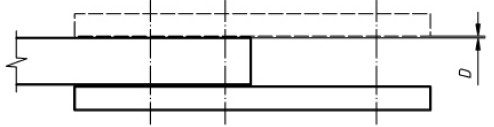 Figure 3 — Différence d'épaisseur entre éléments d'un même assemblageLes fourrures en plat doivent avoir un comportement à la corrosion et une résistance mécaniquecompatibles avec ceux des éléments adjacents de l'assemblage. Une attention particulière doit être portée au risque et conséquences de la corrosion galvanique résultant du contact entre des métauxdifférents.8.2 Utilisation des boulons8.2.1 GénéralitésCe paragraphe se rapporte aux boulons spécifiés au 5.6, constitués de vis, d’écrous et de rondelles (lecas échéant) appariés.Il doit être spécifié si, en plus du serrage, d'autres mesures ou moyens seront utilisés pour immobiliserles écrous.Les assemblages boulonnés présentant de faibles longueurs de serrage utilisés dans des éléments defaible épaisseur soumis à des vibrations importantes, par exemple râteliers de stockage, doivent utiliserun dispositif d’immobilisation.Les boulons précontraints ne nécessitent pas de dispositifs d’immobilisation supplémentaires. Saufspécification contraire, les vis et écrous ne doivent pas être soudés.NOTE Cette exigence ne s'applique pas aux écrous à souder spéciaux selon, par exemple, l'EN ISO21670, ni aux goujons à souder.8.2.2 VisLe diamètre nominal des fixations utilisées pour le boulonnage des éléments structuraux doit être aumoins M12, sauf spécification contraire comprenant les exigences associées. Pour les plaques etéléments minces, le diamètre minimal doit être spécifié pour chaque type de fixation.La longueur des vis doit être choisie de manière à satisfaire, après serrage, aux exigences suivantesconcernant le dépassement de l'extrémité de la vis au-delà de la face de l'écrou et la longueur dufiletage.La longueur de dépassement doit être au moins égale à la longueur d'un pas de filetage mesurée entrela face extérieure de l'écrou et l'extrémité de la vis.S'il est prévu que l'assemblage utilise la capacité de résistance au cisaillement de la partie lisse des vis,les dimensions des vis doivent être spécifiées pour tenir compte des tolérances relatives à la longueurde la partie non filetée.NOTE La longueur de la partie lisse à pleine section de la vis est inférieure (par exemple jusqu'à 12mm pour une vis M20) à la longueur non filetée nominale.Pour les boulons non précontraints, au moins un filet complet (outre l'amorce de filetage) doit resterlibre entre la surface portante de l'écrou et la partie lisse de la tige.Pour les boulons précontraints selon l'EN 14399-3 et l’EN 14399-7, au moins quatre filets complets(outre l'amorce de filetage) doivent rester libres entre la surface portante de l'écrou et la partie lisse dela tige.Pour les boulons précontraints selon l'EN 14399-4 et l’EN 14399-8, les longueurs de serrage doiventêtre conformes à celles spécifiées dans le Tableau A.1 de l'EN 14399-4.8.2.3 ÉcrousLes écrous doivent tourner librement sur leurs vis associées, ce qui est facile à vérifier au moment dumontage manuel. Tout boulon dont l'écrou ne tourne pas librement doit être mis au rebut. Si un outilélectrique est utilisé, l'un ou l'autre des deux contrôles suivants peut être utilisé :a) pour chaque nouveau lot d'écrous ou de vis, leur compatibilité peut être vérifiée par un assemblage àla main avant l'installation ;b) pour les boulons montés, mais avant le serrage, il est permis de vérifier manuellement sur unéchantillonnage d'écrous la libre rotation après desserrage initial.Les écrous doivent être montés de telle sorte que leurs repères de désignation soient visibles en vued'un contrôle après montage.8.2.4 RondellesEn général, l’usage des rondelles n'est pas indispensable avec des boulons non précontraints utilisésdans des trous ronds normaux. Si elles sont requises, il doit être spécifié si les rondelles doivent êtreplacées sous la tête de vis ou l’écrou, selon celui qui tourne au serrage, ou sous les deux. Pour lesassemblages à recouvrement ne comportant qu'une seule rangée de boulons, des rondelles doivent êtreplacées à la fois sous la tête de vis et sous l'écrou.NOTE La présence de rondelles peut réduire les détériorations localement occasionnées auxrevêtements métalliques, en particulier lorsqu'il s'agit de revêtements épais.Les rondelles utilisées sous les têtes de vis précontraintes doivent être chanfreinées conformément àl'EN 14399-6 et positionnées avec le chanfrein orienté vers la tête de la vis. Les rondelles conformes àl'EN 14399-5 ne doivent être utilisées que sous les écrous.Des rondelles plates (ou, si nécessaire, des rondelles biaises trempées) doivent être utilisées pour lesboulons précontraints, de la manière suivante :a) pour les boulons 8.8, une rondelle doit être placée sous l'élément qui tourne au serrage, tête de visou écrou ;b) pour les boulons 10.9, des rondelles doivent être placées à la fois sous la tête de la vis et sousl'écrouDes rondelles en plat doivent être utilisées pour des assemblages avec les trous oblongs longs et lestrous surdimensionnés. Pour ajuster la longueur de serrage des boulons, il est permis d'utiliser unerondelle en plat supplémentaire ou jusqu'à trois rondelles avec une épaisseur combinée maximale de12 mm. Elles doivent être placées du côté qui ne tourne pas au serrage.Les dimensions et les nuances d'acier des rondelles en plat doivent être spécifiées. L'épaisseur desrondelles en plat ne doit pas être inférieure à 4 mm.Des rondelles biaises doivent être utilisées si la surface du produit constitutif est inclinée par rapport àun plan perpendiculaire à l'axe de la vis d'un angle de plus de:a) 1/20 (3°) pour les vis avec d ≤20 mm,b) 1/30 (2°) pour les vis avec d > 20 mm,Les dimensions et les nuances d'acier des rondelles biaises doivent être spécifiées.8.3 Serrage des boulons non précontraintsLes éléments assemblés doivent être rapprochés de manière à obtenir un contact ferme. Des fourrurespeuvent être utilisées pour ajuster l'assemblage. Pour un élément épais avec t ≥4 mm pour les plaqueset tôles et t ≥8 mm pour les profils, à moins qu'un appui par contact direct n'ait été spécifié, des jeuxrésiduels n'excédant pas 4 mm peuvent être laissés en rive à condition que le contact soit assuré dans lapartie centrale de l'assemblage.Chaque boulon doit être au moins serré jusqu’au refus, en veillant spécialement à éviter tout surserragedes boulons particulièrement courts et les M12. Le serrage doit être effectué boulon par boulon dansun groupe, en commençant par la partie la plus rigide de l'assemblage et en se déplaçantprogressivement vers la partie la moins rigide. Pour obtenir un serrage uniforme jusqu'au refus desboulons, plusieurs cycles de serrage peuvent s'avérer nécessaires.NOTE 1 La partie la plus rigide d'un assemblage avec couvre-joints d'une section en I se situegénéralement au centre du groupe de boulons. Les parties les plus rigides des assemblages avecplatines d’about des sections en I se situent habituellement près des semelles.NOTE 2 Le «serrage jusqu'au refus» peut généralement être compris comme pouvant être obtenu parl'effort d'un homme seul utilisant une clé de dimension normale sans rallonge, et peut être fixé commele point où une clé à chocs commence à frapper.Après serrage, la vis doit dépasser de la face de l'écrou d'au moins un pas complet de filetage.8.4 Préparation des surfaces de contact dans les assemblages résistant au glissementLe présent article n'est pas applicable aux aciers inoxydables pour lesquels les exigences éventuellesconcernant les surfaces de contact doivent être spécifiées.Le présent article ne traite pas de la protection contre la corrosion pour laquelle les exigences sontspécifiées à l'article 10 et à l'Annexe F.L'aire des surfaces de contact dans des assemblages précontraints doit être spécifiée.Les surfaces de contact doivent être préparées de manière à produire le coefficient de frottement requis qui doit en général être déterminé par des essais tels que spécifiés à l'Annexe G.Les précautions suivantes doivent être prises avant assemblage :a) les surfaces de contact doivent être exemptes de toute souillure, par exemple, huile, saleté oupeinture ; les bavures susceptibles d'empêcher l’accostage précis des parties assemblées doivent êtreéliminées ;b) les surfaces non revêtues doivent être débarrassées de rouille ou d'autre matériau non adhérent. Ondoit veiller à ne pas endommager ou polir la surface rugueuse. Les zones non traitées autour dupérimètre de l'assemblage serré ne doivent pas être traitées avant la fin du contrôle de l'assemblage.Le Tableau 18 donne les traitements de surfaces qui peuvent être considérés comme fournissant lecoefficient de frottement minimal selon la classe spécifiée de surface de frottement, sans essai.Tableau 18 — Classifications pouvant être envisagées pour les surfaces de frottement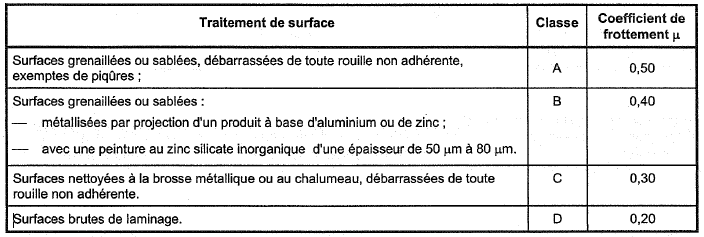 Ces exigences s'appliquent aussi aux fourrures placées pour compenser les différences d'épaisseurcomme spécifié au 8.1.8.5 Serrage des boulons précontraints8.5.1 GénéralitésSauf spécification contraire, la précontrainte minimale nominale Fp,C doit être prise comme suit :         Fp,C = 0,7 fub AsOù : fub est la résistance nominale ultime du matériau de la vis et As est l'aire résistante de la vis.telle que définie dans l'EN 1993-1-8 et spécifiée dans le Tableau 19. Ce niveau de précontrainte doitêtre utilisé pour tous les assemblages précontraints résistant au glissement et pour tous les autresassemblages précontraints à moins qu'un niveau de précontrainte inférieur n'ait été spécifié. Dans ledernier cas, les boulons, la méthode de serrage, les paramètres de serrage et les exigences relatives àl'inspection doivent aussi être spécifiés.NOTE La précontrainte peut être utilisée pour la résistance au glissement, pour lesassemblages sismiques, pour la résistance à la fatigue, à des fins d'exécution ou comme mesure de qualité(par exemple pour la durabilité).Tableau 19 — Valeurs de Fp,C en [kN]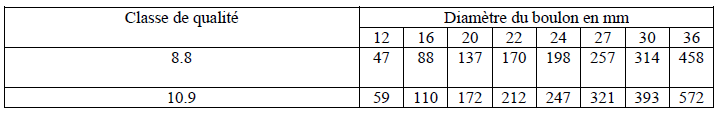 N'importe laquelle des méthodes de serrage figurant au Tableau 20 peut être utilisée à moins que desrestrictions d’utilisation ne soient spécifiées. La classe k (état de calibrage tel que livré) du boulon doitêtre conforme au Tableau 20 pour la méthode utilisée.Tableau 20 — Classes k pour les méthodes de serrage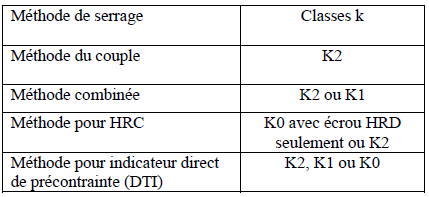 En variante, un calibrage conforme à l'Annexe H peut être utilisé, sauf pour la méthode du couple àmoins que ce ne soit autorisé dans le cahier des charges d'exécution.L’état de calibrage tel que livré est valide pour un serrage par rotation de l'écrou. Si le serrage esteffectué par rotation de la tête de vis, le calibrage doit être réalisé conformément à l'Annexe H ou pardes essais complémentaires effectués par le fabricant de l'élément de fixation conformément à l'EN14399-2.Les bavures, les matériaux non adhérents ou une surépaisseur de peinture susceptibles d'empêcherl'accostage précis des parties assemblées doivent être éliminées avant l'assemblage.Avant l'application de la précontrainte, les éléments assemblés doivent être positionnés et les boulonsd'un même groupe de boulons doivent être serrés conformément au 8.3, mais le jeu résiduel doit êtrelimité à 2 mm avec les actions correctives nécessaires sur les éléments en acier.Le serrage doit être effectué par rotation de l'écrou, sauf lorsque l'accès du côté écrou du boulon estinadapté. Des précautions particulières, selon la méthode de serrage adoptée, peuvent se révélernécessaires lorsque les vis sont serrées par rotation de la tête de vis.Le serrage doit être réalisé progressivement de la partie la plus rigide de l'assemblage vers la partie lamoins rigide. Pour obtenir une précontrainte uniforme, plusieurs cycles de serrage peuvent êtrenécessaires. Les clés dynamométriques utilisées dans toutes les phases de la méthode du coupledoivent avoir une précision de ± 4% conformément à l'EN ISO 6789. La précision de chaque clé doitêtre contrôlée au moins une fois par semaine, et, dans le cas des clés pneumatiques, à chaquechangement de longueur du flexible d'alimentation en air.Pour les clés dynamométriques utilisées dans la première phase de la méthode combinée; lesprescriptions sont portés à ± 10 % pour la précision et à une année pour la périodicité.Un contrôle doit être effectué après tout incident se produisant en cours d'utilisation (choc violent,chute, surcharge,...) et affectant la clé.Les autres méthodes de serrage (par exemple, précontrainte axiale par des dispositifs hydrauliques oumise en tension avec contrôle par ultrasons) doivent être calibrées conformément auxrecommandations du fabricant de l'équipement.Les boulons à haute résistance aptes à la précontrainte doivent être utilisés sans modification de l’étatde la lubrification tel que livré, à moins de choisir la méthode pour DTI ou le mode opératoire del'Annexe H.Lorsqu'un boulon a été serré jusqu'à la précontrainte minimale puis est ensuite desserré il doit êtreenlevé et mis au rebut.Les boulons utilisés pour l’accostage initial n'ont normalement pas besoin d'être serrés jusqu'à laprécontrainte minimale ou desserrés ; ils sont, par conséquent, encore utilisables tels quels pour leserrage final.NOTE : Si le processus de serrage est retardé dans des conditions d’exposition non contrôlées, les performances de la lubrification peuvent être affectées et il convient de les vérifier.La perte potentielle de force de précontrainte par rapport à sa valeur initiale en fonction de différentsfacteurs, par exemple relaxation, fluage des revêtements de surface (voir Annexe F.4 et Tableau 18),est prise en compte dans les méthodes de serrage spécifiées ci-après. Dans le cas de revêtements desurface épais, il doit être précisé si des mesures doivent être prises pour compenser la perte ultérieurede précontrainte éventuelle.NOTE : Quand la méthode du couple est utilisée, ceci peut être fait par resserrage après quelques jours.8.5.2 Valeurs de référence du couple	Les valeurs de référence du couple Mr à utiliser pour une force de précontrainte nominale minimaleFp,C sont déterminées pour chaque type de combinaison vis-écrou utilisée selon l’une des optionssuivantes :a) valeurs fondées sur la classe k déclarée par le fabricant de l'élément de fixation conformément auxparties concernées de l'EN 14399 :1) Mr,2 = km d Fp,C avec km pour la classe K2.2) Mr,1 = km d Fp,C avec km pour la classe K1.b) valeurs déterminées conformément à l'Annexe H :Mr,test = Mm avec Mm déterminé conformément à la procédure appropriée à la méthode de serrageutilisée.8.5.3 Méthode du coupleLes boulons doivent être serrés à l'aide d'une clé dynamométrique offrant une plage de fonctionnementappropriée. Des clés manuelles ou automatiques peuvent être utilisées. Les clés à chocs peuvent êtreutilisées dans la première phase du serrage de chaque boulon.Le couple de serrage doit être appliqué de manière continue et sans à-coups.Le serrage par la méthode du couple comprend au moins les deux phases suivantes :a) une première phase de serrage : la clé doit être réglée sur une valeur de coupled’environ 0,75 Mr,i avec Mr,i = Mr,2 ou Mr,test.Cette première phase doit être achevée pour tous les boulons dans un même assemblage avantd'entamer la seconde phase.b) une seconde phase de serrage : la clé doit être réglée sur une valeur de couple de 1,10 Mr,i avecMr = Mr,2 ou Mr,test.NOTE L’utilisation du coefficient 1,10 avec Mr,2 est équivalent à (1 + 1,65Vk)avec Vk = 0,06 pour la classe-k, K2.8.5.4 Méthode combinéeLe serrage par la méthode combinée comprend deux phases :a) une première phase de serrage, à l'aide d'une clé dynamométrique offrant une plage defonctionnement appropriée. La clé doit être réglée sur une valeur de couple d’environ 0,75 Mr,i avecMr,i = Mr,2 ou Mr,1 ou Mr,test.Cette première phase doit être achevée pour tous les boulons dans un même assemblage avantd'entamer la seconde phase.Quand on utilise Mr,1, par simplification, on peut utiliser Mr,1= 0,13 d Fp,C , sauf spécificationcontraire.b) une seconde phase de serrage dans laquelle une rotation spécifiée est appliquée à lapartie de l'assemblage qui tourne. La position de l'écrou par rapport aux filets de la vis doit êtrerepérée immédiatement après la première phase, en utilisant un marqueur ou une marque de peinture,de manière à pouvoir facilement déterminer la rotation finale de l'écrou par rapport aux filets danscette seconde phase. Sauf spécification contraire, la seconde phase doit être conforme aux valeursdonnées dans le Tableau 21.Tableau 21 — Méthode combinée : rotation supplémentaire (vis 8.8 et 10.9)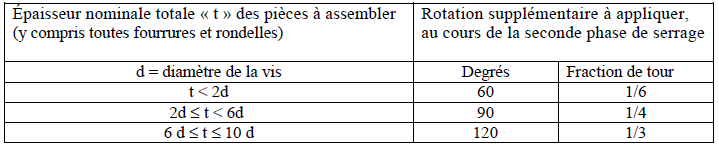 NOTE : Lorsque la surface sous la tête de vis (en tenant compte des rondelles biaises, le cas échéant)n'est pas perpendiculaire à l'axe de la vis, il convient de déterminer par des essais l'angle de rotationrequis.8.5.5 Méthode HRCLes boulons HRC doivent être serrés à l'aide d'une visseuse spécifique équipée de deux douillescoaxiales qui réagissent par couple l'une contre l'autre. La douille extérieure qui se prend sur l'écroutourne dans le sens horaire. La douille intérieure qui s'engage sur l'extrémité cannelée de la vis tournedans le sens contraire des aiguilles d'une montre.NOTE 1 La visseuse spécifique fonctionne de la manière suivante :- au cours du serrage d'un boulon, la douille en rotation est celle qui rencontre le moins de résistance ;- du début jusqu'à la dernière phase de serrage, la douille extérieure sur l'écrou tourne dans le senshoraire alors que la douille intérieure maintient l'extrémité cannelée sans tourner, ce qui entraîne leserrage progressif du boulon par le couple croissant appliqué à l'écrou ;-  lors de la dernière phase de serrage, c'est-à-dire lorsque le plateau de résistance à la torsion de lagorge de rupture est atteinte, la douille intérieure tourne dans le sens contraire des aiguilles d'unemontre alors que la douille extérieure sur l'écrou fournit la réaction sans tourner ;- la pose du boulon est terminée lorsque l'extrémité cannelée se cisaille au droit de la gorge derupture.Le niveau requis de précontrainte spécifiée est contrôlé par la vis HRC elle-même au moyen descaractéristiques géométriques et des caractéristiques mécaniques en torsion conjointement auxconditions de lubrification. L'équipement ne nécessite pas de calibrage.Afin de s'assurer que les précontraintes dans les boulons définitivement posés dans les assemblagesrépondent à l'exigence de précontrainte minimale spécifiée, le processus d'installation des boulonscomporte généralement deux phases de serrage.La première phase de serrage est terminée au plus tard lorsque la douille extérieure de la visseusearrête de tourner. Si spécifié, cette première phase est répétée aussi souvent que nécessaire. Cettepremière phase doit être achevée pour tous les boulons dans un même assemblage avant d'entamer laseconde phase.NOTE 2 Les conseils du fabricant de l'équipement peuvent porter sur des informationscomplémentaires indiquant comment identifier si le préserrage a bien eu lieu (par exemple lechangement du son produit par la visseuse spécifique ou si d'autres méthodes de préserrage sontappropriées.La seconde phase de serrage est terminée lorsque l'extrémité cannelée du boulon se cisaille au niveaude la gorge de rupture.Si les conditions d'assemblage sont telles qu'il n'est pas possible d'utiliser une visseuse spécifique surle boulon HRC, par exemple par manque de place, le serrage doit être effectué par la méthode ducouple (voir 8.5.3), en s'appuyant sur les informations de la classe K2 ou en utilisant un indicateurdirect de précontrainte (voir 8.5.6).8.5.6 Méthode par indicateur direct de précontrainteLe présent paragraphe s'applique aux rondelles compressibles, telles que les indicateurs directs deprécontrainte conformes au prEN 14399-9, qui indiquent qu'au moins la contrainte minimale requise aété atteinte, en contrôlant la force dans le boulon. Il ne couvre pas les indicateurs qui s'appuient sur latorsion. Il ne s'applique pas à la mesure directe de la précontrainte des boulons à l'aide d'instrumentshydrauliques.Les indicateurs directs de précontrainte et leurs rondelles associées doivent être assemblés commespécifié dans l'Annexe J.La première phase de serrage pour atteindre l'état «serré jusqu'au refus» d'un assemblage d'élémentdoit correspondre au moment où la déformation initiale des protubérances des DTI commence. Cettepremière phase doit être achevée pour tous les boulons dans un même assemblage avant d'entamer laseconde phase.La seconde phase du serrage doit être conforme au prEN 14399-9 et à l'Annexe J. Les valeursd’interstices mesurés sur la rondelle indicatrice peuvent être moyennées pour établir l'acceptabilité duboulon.8.6 Boulons ajustésLes boulons ajustés peuvent être utilisés dans des applications précontraintes ou non précontraintes, et8.1 à 8.5 s'appliquent si nécessaire en supplément des exigences ci-après.Il convient que la longueur de la portion filetée de la tige du boulon ajusté (y compris l'amorce defiletage) incluse dans la longueur d'appui ne dépasse pas le 1/3 de l'épaisseur de la plaque saufspécification contraire (voir Figure 4).Figure 4 —Portion filetée de la tige incluse dans la longueur d'appui pour des boulons ajustésLes boulons ajustés doivent être mis en place sans appliquer un effort excessif, et de telle façon queleurs filetages ne soient pas endommagés.8.7 Rivetage à chaud8.7.1 RivetsChaque rivet doit avoir une longueur suffisante pour obtenir une tête de dimensions uniformes, unremplissage intégral du trou et pour éviter l’empreinte superficielle de la bouterolle sur les facesextérieures des éléments.8.7.2 Mise en oeuvre des rivetsLes éléments assemblés doivent être rapprochés de manière à être maintenus fermement en contactpendant le rivetage. L'excentricité maximale entre les trous relatifs à un même rivet dans unassemblage ne doit pas être supérieureà1mm. Pour répondre à cette exigence, un alésage est autorisé.Après alésage, il peut être nécessaire de mettre en place un rivet de plus grand diamètre. Pour lesassemblages à plusieurs rivets, un boulon provisoire doit être mis en place et serré dans au moins untrou sur quatre avant le rivetage qui doit débuter au centre du groupe de rivets. Des mesuresparticulières doivent être prises pour maintenir des éléments assemblés avec un seul rivet (par exempleserrage).Chaque fois que cela est possible, le rivetage doit être effectué à l'aide de machines de type àpression constante. Une fois le refoulement terminé, la pression de pose doit être maintenue sur le rivetpendant un court instant, de façon qu’au dégagement de la machine, la tête soit noire. Chaque rivetdoit être chauffé uniformément sur toute sa longueur, sans brûlure ni calaminage excessif. Il doit êtreporté au rouge vif de la tête à la pointe au moment de son insertion, et refoulé sur la totalité de salongueur tant qu'il est brûlant, de façon à remplir complètement le trou. Un soin particulier doit êtreapporté à la chauffe et à la pose des rivets longs. Chaque rivet doit être débarrassé de sa calamine en lefrappant alors qu'il est brûlant contre une surface dure, après la chauffe et avant l'insertion dans le trou.Un rivet brûlé ne doit pas être utilisé. Un rivet chauffé qui n'est pas utilisé immédiatement ne doit pasêtre réchauffé en vue d'une utilisation ultérieure. Lorsqu'une surface affleurante est spécifiée pour desrivets à tête fraisée, toute partie de métal saillante doit être burinée ou meulée.8.7.3 Critères d'acceptationLes têtes de rivets doivent être centrées. Le décentrage de la tête par rapport à l'axe de la tige ne doitpas être supérieur à 0,15 d0, où d0 est le diamètre du trou. Les têtes de rivets doivent être bien forméeset ne doivent présenter ni gerçures, ni cratères. Les rivets doivent présenter un contact satisfaisant avecles pièces assemblées, aussi bien au niveau de la face extérieure des pièces que dans le trou. Il ne doitêtre détecté ni mouvement ni vibration lorsque la tête du rivet est tapotée légèrement à l'aide d'unmarteau. Une légère collerette régulière et bien centrée ne peut être acceptée que si un nombre restreintde rivets du groupe est concerné. Les faces extérieures des pièces qui ne doivent pas présenter demarque causée par la bouterolle peuvent être spécifiées. Lorsque des rivets à tête fraisée sont exigés,les têtes doivent remplir complètement les fraisures après rivetage. En cas de manque de matière, lerivet doit être remplacé. Tout rivet ne répondant pas aux critères d'acceptation doit être ôté et remplacépar un rivet neuf.8.8 Fixation des éléments minces (à voir le texte de la norme)8.9 Utilisation d'éléments de fixation particuliers et de méthodes de fixation particulières (à voir le texte de la norme)8.10 Grippage et arrachement superficiel des aciers inoxydables (à voir le texte de la norme)Bibliographie[1] prEN 1090-1, Exécution des structures en acier et des structures en aluminium — Partie 1 :Évaluation de la conformité des éléments structuraux.[2] EN 1990 : 2002, Eurocode : Bases de calcul des structures.[3] EN 1993-1-1, Eurocode 3 : Calcul des structures en acier —Partie 1-1 : Règles générales et règlespour les bâtiments.[4] EN 1993-1-2, Eurocode 3 : Calcul des structures en acier —Partie 1-2 : Règles générales —Calcul du comportement au feu.[5] EN 1993-1-3, Eurocode 3 : Calcul des structures en acier —Partie 1-3 : Règles générales —Règles supplémentaires pour les profilés et les plaques formées à froid.[6] EN 1993-1-4, Eurocode 3 : Calcul des structures en acier —Partie 1-4 : Règles générales —Règles supplémentaires pour les aciers inoxydables.[7] EN 1993-1-5, Eurocode 3 : Calcul des structures en acier —Partie 1-5 : Plaques planes.[8] EN 1993-1-7, Eurocode 3 : Calcul des structures en acier —Partie 1-7 : Structures en plaqueschargées hors de leur plan.[9] EN 1993-1-9, Eurocode 3 : Calcul des structures en acier —Partie 1-9 : Fatigue.[10] EN 1993-1-10, Eurocode 3 : Calcul des structures en acier — Partie 1-10 : Choix des qualitésd’acier.[11] EN 1993-1-11, Eurocode 3 : Calcul des structures en acier — Partie 1-11 : Calcul des structures àcâbles ou éléments tendus.[12] EN 1993-1-12, Eurocode 3 : Calcul des structures en acier — Partie 1-12 : Règles additionnellespour l'utilisation de l'EN 1993 jusqu'à la nuance d'acier S 700.[13] EN 1993-2, Eurocode 3 : Calcul des structures en acier —Partie 2 : Ponts métalliques.[14] EN 1993-3-1, Eurocode 3 : Calcul des structures en acier — Partie 3-1 : Tours, mâts et cheminées—Tours et mâts haubanés.[15] EN 1993-3-2, Eurocode 3 : Calcul des structures en acier — Partie 3-2 : Tours, mâts et cheminées— Cheminées.[16] EN 1993-4-1, Eurocode 3 : Calcul des structures en acier — Partie 4-1 : Silos.[17] EN 1993-4-2, Eurocode 3 : Calcul des structures en acier — Partie 4-2 : Réservoirs.[18] EN 1993-4-3, Eurocode 3 : Calcul des structures en acier — Partie 4-3 : Canalisations.[19] EN 1993-5, Eurocode 3 : Calcul des structures en acier —Partie 5 : pieux et palplanches.[20] EN 1993-6, Eurocode 3 : Calcul des structures en acier —Partie 6 : Chemins de roulement.[21] EN 1994 (toutes parties), Eurocode 4 : Calcul des structures mixtes acier — Béton.[22] EN 1998-1, Eurocode 8 : Calcul des structures pour leur résistance aux séismes — Partie 1 :Règles générales, actions sismiques et règles pour les bâtiments.[23] EN 10020, Définition et classification des nuances d'acier.[24] EN 10027-1, Systèmes de désignation des aciers — Partie 1 : Désignation symbolique, symbolesprincipaux.[25] EN 10027-2, Systèmes de désignation des aciers — Partie 2 : Système numérique.[26] EN 10079, Définition des produits en acier.[27] EN 10162, Profilés en acier formés à froid — Conditions techniques de livraison —Tolérancesdimensionnelles et sur sections transversales.[28] EN 13001-1, Appareils de levage à charge suspendue — Conception générale — Partie 1:Principes généraux et prescriptions.[29] CEN ISO/TR 3834-6, Exigences de qualité en soudage par fusion des matériaux métalliques —Partie 6 : Lignes directrices pour la mise en application de l'ISO 3834 (ISO/TR 3834-6 :2007)[30] EN ISO 2320, Écrous hexagonaux autofreinés en acier — Caractéristiques mécaniques etperformances (ISO2320:1997).[31] EN ISO 7040, Écrous hexagonaux autofreinés (à anneau non métallique), style 1 — Classes dequalité 5, 8 et10 (ISO 7040:1997)[32] EN ISO 7042, Écrous hexagonaux autofreinés tout métal, style 2 — Classes de qualité 5, 8, 10 et12 (ISO7042:1997)[33] EN ISO 7719, Écrous hexagonaux autofreinés tout métal, style 1 — Classes de qualité 5, 8 et 10(ISO7719:1997).[34] EN ISO 10511, Écrous hexagonaux bas autofreinés (à anneau non métallique)(ISO 10511:1997).[35] EN ISO 10512, Écrous hexagonaux autofreinés (à anneau non métallique), style 1, à filetagemétrique à pas fin — Classes de qualité 6, 8 et 10 (ISO 10512:1997)[36] EN ISO 10513, Écrous hexagonaux autofreinés tout métal, style 2, à filetage métrique à pas fin —Classes de qualité 8, 10 et 12 (ISO 10513:1997).[37] EN ISO 9000, Systèmes de management de la qualité — Concepts et vocabulaire (ISO 9000 :2005).[38] EN ISO 21670, Écrous hexagonaux à souder, à embase (ISO 21670:2003).[39] EN ISO 17652-2, Soudage — Essai sur peintures primaires en relation avec le soudage et lestechniques connexes — Partie 2 : Propriétés relatives au soudage des peintures primaires(ISO 17652-2:2003)[40] ISO 1803, Construction immobilière — Tolérances — Expression de l'exactitude dimensionnelle— Principes et terminologie.[41] ISO 3443-1, Tolérances pour le bâtiment — Partie 1 : Principes fondamentaux de l'évaluation etde la spécification.[42] ISO 3443-2, Tolérances pour le bâtiment — Partie 2 : Méthode de prévision de la compatibilitédes éléments.[43] ISO 3443-3, Tolérances pour le bâtiment — Partie 3 : Procédés pour choisir la dimensionrecherchée et prévoir l'ajustement.[44] ISO 10005, Systèmes de management de la qualité — Lignes directrices pour les plans qualité.[45] ISO/TR 15608, Soudage — Lignes directrices pour un système de groupement des matériauxmétalliques.[46] ISO/TR 17663, Soudage — Lignes directrices concernant les exigences de qualité relatives autraitement thermique en soudage et techniques connexes.[47] ISO/TR 20172, Soudage — Systèmes de groupement des matériaux — Matériaux européens.[48] ASTM A325-06, Standard Specification for Structural Bolts, Steel, Heat Treated, 120/105 ksiMinimum Tensile Strength.[49] FORCE Technology Report No. 94.34 Reference colour charts for purity of purging gas instainless steel tubes.J. Vagn Hansen. revised May 2006.[50] ECCS No 79 European recommendations for bolted connections with injection bolts; August1994.[51] BCSA and Galvanizers Association Publication No. 40/05 — Galvanizing structural steelwork —An approach to the management of liquid metal assisted cracking; 2005.[52] DASt-Ri 022, Guidance for hot dip zinc coating (en preparation en 2009)